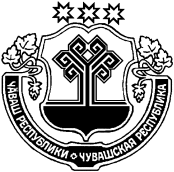 О внесении изменений в постановление администрации Юманайского сельского поселения от 06.03.2019 №13 «О муниципальной программе Юманайского сельского поселения Шумерлинского района «Развитие сельского хозяйства и регулирование рынка сельскохозяйственной продукции, сырья и продовольствия Юманайского сельского поселения Шумерлинского района Чувашской Республики»Администрация Юманайского сельского поселения Шумерлинского района  Чувашской Республики   п о с т а н о в л я е т:1. Внести в постановление администрации Юманайского сельского поселения  Шумерлинского района от 06.03.2019 №13 «О муниципальной программе Юманайского сельского поселения Шумерлинского района «Развитие сельского хозяйства и регулирование рынка сельскохозяйственной продукции, сырья и продовольствия Юманайского сельского поселения Шумерлинского района Чувашской Республики» (с изменениями от 14.06.2019 №47) (далее – Муниципальная программа)  следующие изменения: 1.1 абзац  9 «Объемы финансирования муниципальной программы с разбивкой по годам ее реализации» паспорта муниципальной программы изложить в новой редакции:  1.2 раздел 3 «Обоснование объема финансовых ресурсов, необходимых для реализации Муниципальной программы (с расшифровкой по источникам финансирования, по этапам и годам реализации Муниципальной программы) изложить в новой редакции:«Раздел III. Обоснование объема финансовых ресурсов,необходимых для реализации Муниципальной программы 
(с расшифровкой по источникам финансирования, по этапам и годам реализации Муниципальной программы)Расходы Муниципальной программы формируются за счет средств федерального бюджета, республиканского бюджета Чувашской Республики, бюджет Юманайского сельского поселения и средств внебюджетных источников.При софинансировании мероприятий Муниципальной программы из внебюджетных источников могут использоваться в том числе различные инструменты государственно-частного партнерства.Прогнозируемые объемы бюджетных ассигнований на реализацию мероприятий подпрограммы в 2019-2035 годах составляют 3462,8    тыс. рублей.из них средства:федерального бюджета – 0, 0 тыс. рублей, в том числе:в 2019 году –0,0 тыс. рублей;в 2020 году –0 тыс. рублей;в 2021 году –0,0  тыс. рублей;в 2022 году –0,0  тыс. рублей;в 2023 году –0,0  тыс. рублей;в 2024 году –0,0  тыс. рублей;в 2025 году –0,0   тыс. рублей;в 2026 -  годы –0,0  тыс. рублей;в 2031 – 2035 годы –0,0  тыс. рублейреспубликанского бюджета Чувашской Республики –1888,6  тыс. рублей, в том числе:в 2019 году –1888,6  тыс. рублей;в 2020 году –0,0  тыс. рублей;в 2021 году –0,0  рублей;в 2022 году –0,0  тыс. рублей;в 2023 году –0,0  тыс. рублей;в 2024 году –0,0  тыс. рублей;в 2025 году –0,0  тыс. рублей;в 2026 - 2030 годы – 0,0  тыс. рублей;в 2031 – 2035 годы –0,0  тыс. рублей;бюджет Юманайского сельского поселения –1574,2 тыс. рублей, в том числе:в 2019 году –486,0 тыс. рублей;в 2020 году –800,0  тыс. рублей;в 2021 году –148,8  тыс. рублей;в 2022 году –139,4 тыс. рублей;в 2023 году –0,0  тыс. рублей;в 2024 году –0,0  тыс. рублей;в 2025 году –0,0  тыс. рублей;в 2026 - 2030 годы –0 тыс. рублей;в 2031 – 2035 годы –0 тыс. рублей.Объемы финансирования Муниципальной программы подлежат ежегодному уточнению исходя из реальных возможностей бюджетов всех уровней.Финансирование Муниципальной программы во временном разрезе отражено в табл. 1. Таблица 1Финансирование Муниципальной программы в 2019–2035 годах(тыс. рублей)1.3 ресурсное обеспечение и прогнозная (справочная) оценка расходов за счет всех источников финансирования реализации Муниципальной программы 
Юманайского сельского поселения Шумерлинского района Чувашской республики «Развитие сельского хозяйства и регулирование рынка сельскохозяйственной продукции, сырья и продовольствия Юманайского сельского поселения Шумерлинского района Чувашской Республики»  изложить согласно приложению №1 к настоящему постановлению;1.4 абзац 6 паспорта подпрограммы «Развитие ветеринарии» Муниципальной Программы изложить в следующей редакции: 1.5  раздел 3 подпрограммы «Развитие ветеринарии» Муниципальной программы изложить в новой редакции:«Раздел III. Обоснование объема финансовых ресурсов,необходимых для реализации подпрограммы (с расшифровкой по источникам финансирования, по этапам и годам реализации подпрограммы)Расходы подпрограммы формируются за счет средств бюджета Юманайского сельского поселения.Прогнозируемый объем финансирования подпрограммы в 2019-2025 годы составит 74,6 тыс. рублей, в 2026 - 2030 году – 0,0 тыс. рублей;в 2031 - 2035 году – 0,0 тыс. рублей;Объемы финансирования подпрограммы подлежат ежегодному уточнению исходя из реальных возможностей бюджетов всех уровней.Ресурсное обеспечение подпрограммы за счет всех источников финансирования приведено в приложении к настоящей подпрограмме и ежегодно будет уточняться.»;1.6  приложение к подпрограмме ««Развитие ветеринарии» Муниципальной программы «Развитие сельского хозяйства и регулирование рынка сельскохозяйственной продукции, сырья и продовольствия»  изложить согласно приложению №2 к настоящему постановлению.1.7 абзац 7 паспорта подпрограммы «Устойчивое развитие сельских территорий» Муниципальной Программы изложить в следующей редакции: 1.8  приложение №1 к подпрограмме «Устойчивое развитие сельских территорий» Муниципальной программы Юманайского сельского поселения Шумерлинского «Развитие сельского хозяйства и регулирование рынка сельскохозяйственной продукции, сырья и продовольствия»  изложить согласно приложению №3 к настоящему постановлению.2. Настоящее постановление вступает в силу после его опубликования в информационном издании «Вестник Юманайского сельского поселения Шумерлинского района».Глава Юманайскогосельского поселения				     	                                                 О.П. ЯковлевПриложение № 1 к постановлению администрации Юманайского сельского поселения Шумерлинского района от   25.12.2019  № 90к Муниципальной программе Юманайского сельского поселения Шумерлинского района Чувашской республики «Развитие сельского хозяйства и регулирование рынка сельскохозяйственной продукции, сырья и продовольствия»Ресурсное обеспечение и прогнозная (справочная) оценка расходов за счет всех источников финансирования реализации Муниципальной программы 
Юманайского сельского поселения Шумерлинского района Чувашской республики «Развитие сельского хозяйства и регулирование рынка сельскохозяйственной продукции, сырья и продовольствия Юманайского сельского поселения Шумерлинского района Чувашской Республики» Приложение № 2 к постановлению администрации Юманайского сельского поселения Шумерлинского района от 25.12.2019  № 90Приложение к подпрограмме «Развитие ветеринарии» Муниципальной программы Юманайского сельского поселения Шумерлинского района «Развитие сельского хозяйства и регулирование рынка сельскохозяйственной продукции, сырья и продовольствия Юманайского сельского поселения Шумерлинского района Чувашской Республики»Ресурсное обеспечение реализации подпрограммы «Развитие ветеринарии» Муниципальной программы Юманайского сельского поселения Шумерлинского района «Развитие сельского хозяйства и регулирование рынка сельскохозяйственной продукции, сырья и продовольствия Юманайского сельского поселения Шумерлинского района Чувашской Республики»Приложение № 3 к постановлению администрации Юманайского сельского поселения Шумерлинского района от 25.12.2019  № 90Приложение № 1к подпрограмме «Устойчивое развитие сельских территорий» Муниципальной программы Юманайского сельского поселения Шумерлинского «Развитие сельского хозяйства и регулирование рынка сельскохозяйственной продукции, сырья и продовольствия»Ресурсное обеспечение реализации подпрограммы «Устойчивое развитие сельских территорий» Муниципальной программы Юманайского сельского поселения Шумерлинского района «Развитие сельского хозяйства и регулирование рынка сельскохозяйственной продукции, сырья и продовольствия Юманайского сельского поселения Шумерлинского района Чувашской Республики»ЧĂВАШ РЕСПУБЛИКИÇĚМĚРЛЕ РАЙОНĚЧУВАШСКАЯ РЕСПУБЛИКАШУМЕРЛИНСКИЙ  РАЙОНЮМАНАЙ ЯЛ ПОСЕЛЕНИЙĚНАДМИНИСТРАЦИЙĚЙЫШĂНУ25.12.2019    90  №Юманай салиАДМИНИСТРАЦИЯЮМАНАЙСКОГО СЕЛЬСКОГОПОСЕЛЕНИЯПОСТАНОВЛЕНИЕ25.12.2019   № 90с. Юманай«Объемы финансирования муниципальной программы с разбивкой по годам ее реализации Прогнозируемые объемы бюджетных ассигнований на реализацию мероприятий подпрограммы в 2019-2035 годах составляют 3462,8    тыс. рублей.из них средства:федерального бюджета – 0, 0 тыс. рублей, в том числе:в 2019 году –0,0 тыс. рублей;в 2020 году –0 тыс. рублей;в 2021 году –0,0  тыс. рублей;в 2022 году –0,0  тыс. рублей;в 2023 году –0,0  тыс. рублей;в 2024 году –0,0  тыс. рублей;в 2025 году –0,0   тыс. рублей;в 2026 -  годы –0,0  тыс. рублей;в 2031 – 2035 годы –0,0  тыс. рублейреспубликанского бюджета Чувашской Республики –1888,6  тыс. рублей, в том числе:в 2019 году –1888,6  тыс. рублей;в 2020 году –0,0  тыс. рублей;в 2021 году –0,0  рублей;в 2022 году –0,0  тыс. рублей;в 2023 году –0,0  тыс. рублей;в 2024 году –0,0  тыс. рублей;в 2025 году –0,0  тыс. рублей;в 2026 - 2030 годы – 0,0  тыс. рублей;в 2031 – 2035 годы –0,0  тыс. рублей;бюджет Юманайского сельского поселения –1574,2 тыс. рублей, в том числе:в 2019 году –486,0 тыс. рублей;в 2020 году –800,0  тыс. рублей;в 2021 году –148,8  тыс. рублей;в 2022 году –139,4 тыс. рублей;в 2023 году –0,0  тыс. рублей;в 2024 году –0,0  тыс. рублей;в 2025 году –0,0  тыс. рублей;в 2026 - 2030 годы –0 тыс. рублей;в 2031 – 2035 годы –0 тыс. рублей.»;Всегов том числев том числев том числев том числев том числев том числев том числев том числев том числев том числеВсего2019 г.2020 г.2021 г.2022 г.2023 г.2024 г.2025 г.2019-2025гг.2026-2030гг.2031-
2035 гг.Всего3462,82374,6800,0148,8139,40,00,00,00,00,00,0в том числе за счет средств:федерального бюджета0,00,00,00,00,00,00,00,00,00,00,0республиканского бюджета Чувашской Республики1888,61888,60,00,00,00,00,00,00,00,00,0бюджет Юманайского сельского поселения1574,2486800,0148,8139,40,00,00,00,00,00,0»;«Объемы финансирования  подпрограммы с разбивкой по годам реализации подпрограммыПрогнозируемые объемы бюджетных ассигнований на реализацию мероприятий подпрограммы в 2019 - 2035 годах составляют 74,6 тыс. рублей, в том числе:в 2019 году –14,0 тыс. рублей;в 2020 году – 20,2 тыс. рублей;в 2021 году – 20,2  тыс. рублей;в 2022 году – 20,2  тыс. рублей;в 2023 году – 0  тыс. рублей;в 2024 году – 0  тыс. рублей;в 2025 году – 0 тыс. рублей;в 2026 - 2030 годах – 0 тыс. рублей;в 2031 - 2035 годах – 0 тыс. рублей;из них средства:республиканского бюджета Чувашской Республики – 0 тыс. рублей, в том числе:в 2019 году – 0 тыс. рублей;в 2020 году – 0 тыс. рублей;в 2021 году – 0  тыс. рублей;в 2022 году – 0  тыс. рублей;в 2023 году – 0  тыс. рублей;в 2024 году – 0  тыс. рублей;в 2025 году – 0  тыс. рублей;в 2026 - 2030 годах – 0 тыс. рублей;в 2031 - 2035 годах – 0 тыс. рублей;бюджет Юманайского сельского поселения – 74,6 тыс. рублей, в том числе:в 2019 году –14,0 тыс. рублей;в 2020 году – 20,2 тыс. рублей;в 2021 году – 20,2  тыс. рублей;в 2022 году – 20,2  тыс. рублей;в 2023 году – 0  тыс. рублей;в 2024 году – 0  тыс. рублей;в 2026 - 2030 годах –0 тыс. рублей;в 2031 - 2035 годах – 0 тыс. рублей.»«Объемы финансирования  подпрограммы с разбивкой по годам реализации подпрограммыПрогнозируемые объемы бюджетных ассигнований на реализацию мероприятий подпрограммы в 2019-2035 годах составляют 3388,2    тыс. рублей.из них средства:федерального бюджета – 0, 0 тыс. рублей, в том числе:в 2019 году –0,0 тыс. рублей;в 2020 году –0 тыс. рублей;в 2021 году –0,0  тыс. рублей;в 2022 году –0,0  тыс. рублей;в 2023 году –0,0  тыс. рублей;в 2024 году –0,0  тыс. рублей;в 2025 году –0,0   тыс. рублей;в 2026 -  годы –0,0  тыс. рублей;в 2031 – 2035 годы –0,0  тыс. рублейреспубликанского бюджета Чувашской Республики –1888,6  тыс. рублей, в том числе:в 2019 году –1888,6  тыс. рублей;в 2020 году –0,0  тыс. рублей;в 2021 году –0,0  рублей;в 2022 году –0,0  тыс. рублей;в 2023 году –0,0  тыс. рублей;в 2024 году –0,0  тыс. рублей;в 2025 году –0,0  тыс. рублей;в 2026 - 2030 годы – 0,0  тыс. рублей;в 2031 – 2035 годы –0,0  тыс. рублей;бюджет Юманайского сельского поселения –1499,6 тыс. рублей, в том числе:в 2019 году –472,0 тыс. рублей;в 2020 году –779,8 тыс. рублей;в 2021 году –128,6  тыс. рублей;в 2022 году –119,2 тыс. рублей;в 2023 году –0,0  тыс. рублей;в 2024 году –0,0  тыс. рублей;в 2025 году –0,0  тыс. рублей;в 2026 - 2030 годы –0 тыс. рублей;в 2031 – 2035 годы –0 тыс. рублей.Объем финансирования подлежит уточнению при утверждении бюджетов соответствующих уровней на очередной финансовый год и плановый период.»;СтатусНаименование Муниципальной программы Чувашской Республики (подпрограммы Муниципальной программы Юманайского сельского поселения Шумерлинского района Чувашской Республики, основного мероприятия)Код бюджетной классификацииКод бюджетной классификацииИсточники 
финансированияРасходы по годам, тыс. рублейРасходы по годам, тыс. рублейРасходы по годам, тыс. рублейРасходы по годам, тыс. рублейРасходы по годам, тыс. рублейРасходы по годам, тыс. рублейРасходы по годам, тыс. рублейРасходы по годам, тыс. рублейРасходы по годам, тыс. рублейСтатусНаименование Муниципальной программы Чувашской Республики (подпрограммы Муниципальной программы Юманайского сельского поселения Шумерлинского района Чувашской Республики, основного мероприятия)главный распорядитель бюджетных средствцелевая статья расходовИсточники 
финансирования20192020202120222023202420252026-20302031-20351234567891011121314Муниципальная программа Юманайского сельского поселения «Развитие сельского хозяйства и регулирование рынка сельскохозяйственной продукции, сырья и продовольствия Юманайского сельского поселения Шумерлинского района Чувашской Республики» 993Ц900000000всего2374,6800,0148,8139,40,00,00,00,00,0Муниципальная программа Юманайского сельского поселения «Развитие сельского хозяйства и регулирование рынка сельскохозяйственной продукции, сырья и продовольствия Юманайского сельского поселения Шумерлинского района Чувашской Республики» федеральный бюджет0,00,00,00,00,00,00,00,00,0Муниципальная программа Юманайского сельского поселения «Развитие сельского хозяйства и регулирование рынка сельскохозяйственной продукции, сырья и продовольствия Юманайского сельского поселения Шумерлинского района Чувашской Республики» 993Ц900000000республиканский бюджет Чувашской Республики1888,60,00,00,00,00,00,00,00,0Муниципальная программа Юманайского сельского поселения «Развитие сельского хозяйства и регулирование рынка сельскохозяйственной продукции, сырья и продовольствия Юманайского сельского поселения Шумерлинского района Чувашской Республики» 993Ц900000000бюджет Юманайского сельского поселения486800,0148,8139,40,00,00,00,00,0Подпрограмма «Развитие ветеринарии» хх всего14,020,220,220,20,00,00,00,00,0Подпрограмма «Развитие ветеринарии»х х федеральный бюджет0,00,00,00,00,00,00,00,00,0Подпрограмма «Развитие ветеринарии»ххреспубликанский бюджет Чувашской Республики0,00,00,00,00,00,00,00,00,0Подпрограмма «Развитие ветеринарии» хх Бюджет Юманайского сельского поселения14,020,220,220,20,00,00,00,00,0Основное мероприятие 1Предупреждение и ликвидация болезней животных хх всего14,020,220,220,20,00,00,00,00,0Основное мероприятие 1Предупреждение и ликвидация болезней животных хх федеральный бюджет0,00,00,00,00,00,00,00,00,0Основное мероприятие 1Предупреждение и ликвидация болезней животных хх республиканский бюджет Чувашской Республики0,00,00,00,00,00,00,00,00,0Основное мероприятие 1Предупреждение и ликвидация болезней животных хх Бюджет Юманайского сельского поселения14,020,220,220,20,00,00,00,00,0Подпрограмма «Устойчивое развитие сельских территорий» 993Ц900000000всего2360,6779,8128,6119,20,00,00,00,00,0Подпрограмма «Устойчивое развитие сельских территорий»  хх федеральный бюджет0,00,00,00,00,00,00,00,00,0Подпрограмма «Устойчивое развитие сельских территорий» 993Ц900000000республиканский бюджет Чувашской Республики1888,60,00,00,00,00,00,00,00,0Подпрограмма «Устойчивое развитие сельских территорий» 993Ц900000000бюджет Юманайского сельского поселения472,0779,8128,6119,20,00,00,00,00,0Основное мероприятие 1Комплексное обустройство населенных пунктов, расположенных в сельской местности, объектами социальной и инженерной инфраструктуры, а также строительство и реконструкция автомобильных дорог993Ц900000000всего2360,6779,8128,6119,20,00,00,00,00,0Основное мероприятие 1Комплексное обустройство населенных пунктов, расположенных в сельской местности, объектами социальной и инженерной инфраструктуры, а также строительство и реконструкция автомобильных дорог хх федеральный бюджет0,00,00,00,00,00,00,00,00,0Основное мероприятие 1Комплексное обустройство населенных пунктов, расположенных в сельской местности, объектами социальной и инженерной инфраструктуры, а также строительство и реконструкция автомобильных дорог993Ц900000000республиканский бюджет Чувашской Республики1888,60,00,00,00,00,00,00,00,0Основное мероприятие 1Комплексное обустройство населенных пунктов, расположенных в сельской местности, объектами социальной и инженерной инфраструктуры, а также строительство и реконструкция автомобильных дорог993Ц900000000бюджет Юманайского сельского поселения472,0779,8128,6119,20,00,00,00,00,0СтатусНаименование подпрограммы Муниципальной программы (ведомственной целевой программы, основного мероприятия, мероприятия)Задача подпрограммы Муниципальной программы Чувашской РеспубликиОтветственный исполнитель, соисполнитель, участникКод бюджетной классификацииКод бюджетной классификацииКод бюджетной классификацииКод бюджетной классификацииИсточники финансированияРасходы по годам, тыс. рублейРасходы по годам, тыс. рублейРасходы по годам, тыс. рублейРасходы по годам, тыс. рублейРасходы по годам, тыс. рублейРасходы по годам, тыс. рублейРасходы по годам, тыс. рублейРасходы по годам, тыс. рублейРасходы по годам, тыс. рублейСтатусНаименование подпрограммы Муниципальной программы (ведомственной целевой программы, основного мероприятия, мероприятия)Задача подпрограммы Муниципальной программы Чувашской РеспубликиОтветственный исполнитель, соисполнитель, участникглавный распорядитель бюджетных средствраздел, подразделцелевая статья расходовгруппа (подгруппа) вида расходовИсточники финансирования20192020202120222023202420252026-20302031-2035123456789101112131415161718Подпрограмма«Развитие ветеринарии»«Развитие ветеринарии»«Развитие ветеринарии»«Развитие ветеринарии»«Развитие ветеринарии»«Развитие ветеринарии»«Развитие ветеринарии»«Развитие ветеринарии»«Развитие ветеринарии»«Развитие ветеринарии»«Развитие ветеринарии»«Развитие ветеринарии»«Развитие ветеринарии»«Развитие ветеринарии»«Развитие ветеринарии»«Развитие ветеринарии»«Развитие ветеринарии»Цель "Обеспечение эпизоотического и ветеринарно-санитарного благополучияЦель "Обеспечение эпизоотического и ветеринарно-санитарного благополучияЦель "Обеспечение эпизоотического и ветеринарно-санитарного благополучияЦель "Обеспечение эпизоотического и ветеринарно-санитарного благополучияЦель "Обеспечение эпизоотического и ветеринарно-санитарного благополучияЦель "Обеспечение эпизоотического и ветеринарно-санитарного благополучияЦель "Обеспечение эпизоотического и ветеринарно-санитарного благополучияЦель "Обеспечение эпизоотического и ветеринарно-санитарного благополучияЦель "Обеспечение эпизоотического и ветеринарно-санитарного благополучияЦель "Обеспечение эпизоотического и ветеринарно-санитарного благополучияЦель "Обеспечение эпизоотического и ветеринарно-санитарного благополучияЦель "Обеспечение эпизоотического и ветеринарно-санитарного благополучияЦель "Обеспечение эпизоотического и ветеринарно-санитарного благополучияЦель "Обеспечение эпизоотического и ветеринарно-санитарного благополучияЦель "Обеспечение эпизоотического и ветеринарно-санитарного благополучияЦель "Обеспечение эпизоотического и ветеринарно-санитарного благополучияЦель "Обеспечение эпизоотического и ветеринарно-санитарного благополучияЦель "Обеспечение эпизоотического и ветеринарно-санитарного благополучияОсновное мероприятие 1Предупреждение и ликвидация болезней животныхпредупреждение возникновения и распространения заразных болезней животныхвсего14,020,220,220,20,00,00,00,00,0Основное мероприятие 1Предупреждение и ликвидация болезней животныхпредупреждение возникновения и распространения заразных болезней животныхфедеральный бюджет0,00,00,00,00,00,00,00,00,0Основное мероприятие 1Предупреждение и ликвидация болезней животныхпредупреждение возникновения и распространения заразных болезней животных8810405Ц970100000600республиканский бюджет Чувашской Республики0,00,00,00,00,00,00,00,00,0Основное мероприятие 1Предупреждение и ликвидация болезней животныхпредупреждение возникновения и распространения заразных болезней животныхбюджет Юманайского сельского поселения14,020,220,220,20,00,00,00,00,0СтатусСтатусНаименование подпрограммы Муниципальной программы (основного мероприятия, мероприятия)Задача подпрограммы Муниципальной программыОтветственный исполнитель, соисполнитель, участникКод бюджетной классификацииКод бюджетной классификацииКод бюджетной классификацииКод бюджетной классификацииИсточники финансированияРасходы по годам, тыс. рублейРасходы по годам, тыс. рублейРасходы по годам, тыс. рублейРасходы по годам, тыс. рублейРасходы по годам, тыс. рублейРасходы по годам, тыс. рублейРасходы по годам, тыс. рублейРасходы по годам, тыс. рублейРасходы по годам, тыс. рублейСтатусСтатусНаименование подпрограммы Муниципальной программы (основного мероприятия, мероприятия)Задача подпрограммы Муниципальной программыОтветственный исполнитель, соисполнитель, участникглавный распорядитель бюджетных средствраздел, подразделцелевая статья расходовгруппа (подгруппа) вида расходовИсточники финансирования20192020202120222023202420252026-20302031-20351123456789101112131415161718ПодпрограммаПодпрограмма"Устойчивое развитие сельских территорий"Администрация сельского поселения9930502,0409Ц9902S6570200всего2360,6779,8128,6119,20,00,00,00,00,0ПодпрограммаПодпрограмма"Устойчивое развитие сельских территорий"Администрация сельского поселенияхххфедеральный бюджет0,00,00,00,00,00,00,00,00,0ПодпрограммаПодпрограмма"Устойчивое развитие сельских территорий"Администрация сельского поселения9930502,0409Ц9902S6570200республиканский бюджет Чувашской Республики1888,60,00,00,00,00,00,00,00,0ПодпрограммаПодпрограмма"Устойчивое развитие сельских территорий"Администрация сельского поселения9930502,0409Ц9902S6570200бюджет Юманайского сельского поселения472,0779,8128,6119,20,00,00,00,00,0Цель "Качественное улучшение условий жизнедеятельности в сельской местности"Цель "Качественное улучшение условий жизнедеятельности в сельской местности"Цель "Качественное улучшение условий жизнедеятельности в сельской местности"Цель "Качественное улучшение условий жизнедеятельности в сельской местности"Цель "Качественное улучшение условий жизнедеятельности в сельской местности"Цель "Качественное улучшение условий жизнедеятельности в сельской местности"Цель "Качественное улучшение условий жизнедеятельности в сельской местности"Цель "Качественное улучшение условий жизнедеятельности в сельской местности"Цель "Качественное улучшение условий жизнедеятельности в сельской местности"Цель "Качественное улучшение условий жизнедеятельности в сельской местности"Цель "Качественное улучшение условий жизнедеятельности в сельской местности"Цель "Качественное улучшение условий жизнедеятельности в сельской местности"Цель "Качественное улучшение условий жизнедеятельности в сельской местности"Цель "Качественное улучшение условий жизнедеятельности в сельской местности"Цель "Качественное улучшение условий жизнедеятельности в сельской местности"Цель "Качественное улучшение условий жизнедеятельности в сельской местности"Цель "Качественное улучшение условий жизнедеятельности в сельской местности"Цель "Качественное улучшение условий жизнедеятельности в сельской местности"Цель "Стимулирование инвестиционной активности в агропромышленном комплексе за счет формирования благоприятных инфраструктурных условий в сельской местности"Цель "Стимулирование инвестиционной активности в агропромышленном комплексе за счет формирования благоприятных инфраструктурных условий в сельской местности"Цель "Стимулирование инвестиционной активности в агропромышленном комплексе за счет формирования благоприятных инфраструктурных условий в сельской местности"Цель "Стимулирование инвестиционной активности в агропромышленном комплексе за счет формирования благоприятных инфраструктурных условий в сельской местности"Цель "Стимулирование инвестиционной активности в агропромышленном комплексе за счет формирования благоприятных инфраструктурных условий в сельской местности"Цель "Стимулирование инвестиционной активности в агропромышленном комплексе за счет формирования благоприятных инфраструктурных условий в сельской местности"Цель "Стимулирование инвестиционной активности в агропромышленном комплексе за счет формирования благоприятных инфраструктурных условий в сельской местности"Цель "Стимулирование инвестиционной активности в агропромышленном комплексе за счет формирования благоприятных инфраструктурных условий в сельской местности"Цель "Стимулирование инвестиционной активности в агропромышленном комплексе за счет формирования благоприятных инфраструктурных условий в сельской местности"Цель "Стимулирование инвестиционной активности в агропромышленном комплексе за счет формирования благоприятных инфраструктурных условий в сельской местности"Цель "Стимулирование инвестиционной активности в агропромышленном комплексе за счет формирования благоприятных инфраструктурных условий в сельской местности"Цель "Стимулирование инвестиционной активности в агропромышленном комплексе за счет формирования благоприятных инфраструктурных условий в сельской местности"Цель "Стимулирование инвестиционной активности в агропромышленном комплексе за счет формирования благоприятных инфраструктурных условий в сельской местности"Цель "Стимулирование инвестиционной активности в агропромышленном комплексе за счет формирования благоприятных инфраструктурных условий в сельской местности"Цель "Стимулирование инвестиционной активности в агропромышленном комплексе за счет формирования благоприятных инфраструктурных условий в сельской местности"Цель "Стимулирование инвестиционной активности в агропромышленном комплексе за счет формирования благоприятных инфраструктурных условий в сельской местности"Цель "Стимулирование инвестиционной активности в агропромышленном комплексе за счет формирования благоприятных инфраструктурных условий в сельской местности"Цель "Стимулирование инвестиционной активности в агропромышленном комплексе за счет формирования благоприятных инфраструктурных условий в сельской местности"Цель "Стимулирование инвестиционной активности в агропромышленном комплексе за счет формирования благоприятных инфраструктурных условий в сельской местности"Основное мероприятие 1Комплексное обустройство населенных пунктов, расположенных в сельской местности, объектами социальной и инженерной инфраструктуры, а также строительство и реконструкция автомобильных дорогповышение уровня комплексного обустройства населенных пунктов, расположенных в сельской местности, объектами социальной и инженерной инфраструктурыКомплексное обустройство населенных пунктов, расположенных в сельской местности, объектами социальной и инженерной инфраструктуры, а также строительство и реконструкция автомобильных дорогповышение уровня комплексного обустройства населенных пунктов, расположенных в сельской местности, объектами социальной и инженерной инфраструктурыКомплексное обустройство населенных пунктов, расположенных в сельской местности, объектами социальной и инженерной инфраструктуры, а также строительство и реконструкция автомобильных дорогповышение уровня комплексного обустройства населенных пунктов, расположенных в сельской местности, объектами социальной и инженерной инфраструктурыКомплексное обустройство населенных пунктов, расположенных в сельской местности, объектами социальной и инженерной инфраструктуры, а также строительство и реконструкция автомобильных дорогповышение уровня комплексного обустройства населенных пунктов, расположенных в сельской местности, объектами социальной и инженерной инфраструктурыКомплексное обустройство населенных пунктов, расположенных в сельской местности, объектами социальной и инженерной инфраструктуры, а также строительство и реконструкция автомобильных дорогповышение уровня комплексного обустройства населенных пунктов, расположенных в сельской местности, объектами социальной и инженерной инфраструктурыКомплексное обустройство населенных пунктов, расположенных в сельской местности, объектами социальной и инженерной инфраструктуры, а также строительство и реконструкция автомобильных дорогповышение уровня комплексного обустройства населенных пунктов, расположенных в сельской местности, объектами социальной и инженерной инфраструктурыКомплексное обустройство населенных пунктов, расположенных в сельской местности, объектами социальной и инженерной инфраструктуры, а также строительство и реконструкция автомобильных дорогповышение уровня комплексного обустройства населенных пунктов, расположенных в сельской местности, объектами социальной и инженерной инфраструктурыКомплексное обустройство населенных пунктов, расположенных в сельской местности, объектами социальной и инженерной инфраструктуры, а также строительство и реконструкция автомобильных дорогповышение уровня комплексного обустройства населенных пунктов, расположенных в сельской местности, объектами социальной и инженерной инфраструктурыКомплексное обустройство населенных пунктов, расположенных в сельской местности, объектами социальной и инженерной инфраструктуры, а также строительство и реконструкция автомобильных дорогповышение уровня комплексного обустройства населенных пунктов, расположенных в сельской местности, объектами социальной и инженерной инфраструктурыКомплексное обустройство населенных пунктов, расположенных в сельской местности, объектами социальной и инженерной инфраструктуры, а также строительство и реконструкция автомобильных дорогповышение уровня комплексного обустройства населенных пунктов, расположенных в сельской местности, объектами социальной и инженерной инфраструктурыКомплексное обустройство населенных пунктов, расположенных в сельской местности, объектами социальной и инженерной инфраструктуры, а также строительство и реконструкция автомобильных дорогповышение уровня комплексного обустройства населенных пунктов, расположенных в сельской местности, объектами социальной и инженерной инфраструктурыКомплексное обустройство населенных пунктов, расположенных в сельской местности, объектами социальной и инженерной инфраструктуры, а также строительство и реконструкция автомобильных дорогповышение уровня комплексного обустройства населенных пунктов, расположенных в сельской местности, объектами социальной и инженерной инфраструктурыКомплексное обустройство населенных пунктов, расположенных в сельской местности, объектами социальной и инженерной инфраструктуры, а также строительство и реконструкция автомобильных дорогповышение уровня комплексного обустройства населенных пунктов, расположенных в сельской местности, объектами социальной и инженерной инфраструктурыКомплексное обустройство населенных пунктов, расположенных в сельской местности, объектами социальной и инженерной инфраструктуры, а также строительство и реконструкция автомобильных дорогповышение уровня комплексного обустройства населенных пунктов, расположенных в сельской местности, объектами социальной и инженерной инфраструктурыКомплексное обустройство населенных пунктов, расположенных в сельской местности, объектами социальной и инженерной инфраструктуры, а также строительство и реконструкция автомобильных дорогповышение уровня комплексного обустройства населенных пунктов, расположенных в сельской местности, объектами социальной и инженерной инфраструктурыКомплексное обустройство населенных пунктов, расположенных в сельской местности, объектами социальной и инженерной инфраструктуры, а также строительство и реконструкция автомобильных дорогповышение уровня комплексного обустройства населенных пунктов, расположенных в сельской местности, объектами социальной и инженерной инфраструктурыКомплексное обустройство населенных пунктов, расположенных в сельской местности, объектами социальной и инженерной инфраструктуры, а также строительство и реконструкция автомобильных дорогповышение уровня комплексного обустройства населенных пунктов, расположенных в сельской местности, объектами социальной и инженерной инфраструктурыКомплексное обустройство населенных пунктов, расположенных в сельской местности, объектами социальной и инженерной инфраструктуры, а также строительство и реконструкция автомобильных дорогповышение уровня комплексного обустройства населенных пунктов, расположенных в сельской местности, объектами социальной и инженерной инфраструктурыМероприятие 1.1Обустройство населенных пунктов, расположенных в сельской местности, объектами социальной и инженерной инфраструктуры с учетом комплексного (проектного) подходаОбустройство населенных пунктов, расположенных в сельской местности, объектами социальной и инженерной инфраструктуры с учетом комплексного (проектного) подходаответственный исполнитель – Администрация Юманайского сельского поселениявсего2360,6779,8128,6119,20,00,00,00,00,0Мероприятие 1.1Обустройство населенных пунктов, расположенных в сельской местности, объектами социальной и инженерной инфраструктуры с учетом комплексного (проектного) подходаОбустройство населенных пунктов, расположенных в сельской местности, объектами социальной и инженерной инфраструктуры с учетом комплексного (проектного) подходаответственный исполнитель – Администрация Юманайского сельского поселенияфедеральный бюджет0,00,00,00,00,00,00,00,00,0Мероприятие 1.1Обустройство населенных пунктов, расположенных в сельской местности, объектами социальной и инженерной инфраструктуры с учетом комплексного (проектного) подходаОбустройство населенных пунктов, расположенных в сельской местности, объектами социальной и инженерной инфраструктуры с учетом комплексного (проектного) подходаответственный исполнитель – Администрация Юманайского сельского поселения9930502,0409Ц9902S6570200республиканский бюджеты1888,60,00,00,00,00,00,00,00,0Мероприятие 1.1Обустройство населенных пунктов, расположенных в сельской местности, объектами социальной и инженерной инфраструктуры с учетом комплексного (проектного) подходаОбустройство населенных пунктов, расположенных в сельской местности, объектами социальной и инженерной инфраструктуры с учетом комплексного (проектного) подходаответственный исполнитель – Администрация Юманайского сельского поселениябюджет Юманайского сельского поселения472,0779,8128,6119,20,00,00,00,00,0